NCEA Level 1 – Te Reo Māori (NZC)  He Arawhata Reo – A Grammar Progression Guide He mea waihanga tēnei arawhata e Pānia Papa rāua ko Heketū Blake. What? (Sample Topics)How? (Grammatical structure or element)Why?  (Purpose)With what? (Useful words)Ngā Whāinga Paetae(NZC Achievement Objectives)REREINGOA – Sentences that focus on the NAME of an object, person or other living thingREREINGOA – Sentences that focus on the NAME of an object, person or other living thingREREINGOA – Sentences that focus on the NAME of an object, person or other living thingREREINGOA – Sentences that focus on the NAME of an object, person or other living thingREREINGOA – Sentences that focus on the NAME of an object, person or other living thingTuakiri / IdentityTaku WhānauTe Taiao / What’s around you?New technologiesFavourite things/ foodFamous people/ Animals, food - Guess Who? What am I?Ko taku noun tēnei/tēnā/tērā.Ko  Personal name  ahau/koe/ia.Pātai: Ko wai tēnei/tēnā/tērā?Ko  Personal name  tēnei/tēnā/tērā.Ko  Personal name  taku noun.Pātai: Ko wai [tō] noun ?He  noun  tēnei/tēnā/tērā.Pātai: He aha tēnei/tēnā/tērā?Ko te  noun  tēnei/tēnā/tērā.Pātai: Ko te aha tēnei/tēnā/tērā?KĪANGA (Transactional language)Āe = YesKāo = NoKarekau/Horekau/E hē = NoTērā pea/Ākene/Ākuni/Ākuanei  = Maybe, perhapsAua  = I don’t knowKi taku mōhio = As far as I knowHe aha te kupu Māori mō ... ? = What’s the Māori word for ... ?He pātai tāku – I have a questionKāore e kore- Without a doubtKo Personal name te noun a Personal name.Pātai: Ko wai te noun a noun?Ko Personal name te noun o Personal name.Pātai: Ko wai te noun o noun? Ngā Whakakāhoretanga[He/Ko te] + noun + tēnei.Ehara tēnā i te + nounKo + Personal name + ahau.Ehara ahau i a + Personal nameKo + Personal name + te tumuaki?Ehara ko Personal name + te tumuaki, ko Mea kē.Communicate about a person’s name.Communicate about people and their relationship to you or others. Communicate about the name of something.Communicate about what something is notCommunicate about who someone is notCommunicate to correct an assumption Tūingoa (nouns = main words that give the name of an object, a person, or other living thing)ahau, koe, iat/ēnei, t/ēnā, t/ērātangata, manu, rākau, whare, waka, kura, taputapu, hangarau, kai, inu, whanaunga, maunga, awa, marae, hapū, iwi, moanamomo, mōkaiCategories: he momo tangata: pakeke, tamaiti, kaumātua, kōhungahunga, he momo kai: hua, mīti, parāoa, hua miraka], he momo hangarau: pouaka whakaata, rorohiko, waea, taupāngaWhakapapa-related nouns using ‘O’:matua, whaea, pāpā, māmā, matua kēkē, kuia, koroua, tupuna, hoa, whanaunga, uri, whānau (born into, including whāngai)Whakapapa-related nouns using ‘A’:tamaiti, tamāhine, tamatāne, tamariki, irāmutu, mokopuna, wahine, tāne, whaiāipo, uri (whakaheke), whānau (spouse & offspring)Pūmua / Pūtohu (supporting words in front of main words) to substitute [tō]te + nounngā + nouna + Personal namet/aku -  t/ō / - t/ana + nount/ēnei – t/ēnā –  t/ērā + nounHierachy termsrangatira, tumuaki, kaimahi, whaea, matuaPūmuri kē (instead)1.2 introduce themselves and others and respond to introductions1.4 communicate about personal information, such as name, parents’ and grandparents’ names, iwi, hapū, mountain, andriver, or home town and place of family origin1.7 use and respond to simple classroom language (including asking for the word to express something in te reo Māori)2.1 communicate about relationshipsbetween people2.2 communicate about possessionsWhat? (Sample Topics)How? (Grammatical structure or element)Why?  (Purpose)With what? (Useful words)Ngā Whāinga Paetae(NZC Achievement Objectives)REREMAHI  – Sentences that focus on an ACTION by an ACTORREREMAHI  – Sentences that focus on an ACTION by an ACTORREREMAHI  – Sentences that focus on an ACTION by an ACTORREREMAHI  – Sentences that focus on an ACTION by an ACTORREREMAHI  – Sentences that focus on an ACTION by an ACTORHistorical eventsNews reportsStorytellingREREMAHI (PORO)I + action + [te] actor.Pātai:  I aha + [te] actor? Extension:I + action + [te] actor + time phraseI + action + [te] actor + ki + locationWhakakāhoretangaKāore + [te] actor +  i  + actionCommunicate about past actions and events. Tūmahi poro (intransitive verbs = actions that are done without affecting something else)noho, tū, takoto, haere, hīkoi, oma, tae, kōrero, moe, ngongoro, waiata, umere, wehe, Tūingoa (main words that give the name of an object, a person, or other living thing)ahau, koe, iatama, kōtiro, tāne, wahine, wāhine, kuia, koroua, tamaiti, tamariki, pēpē, hoa, whanaunga, he kupu whakapapa, manu, tangata, tāngata, whānauHe manu:  tūī, kākā, kererū, pītoitoi, kiwi, riroriro, ruru, pūkeko, tīrairaka, kororā, tōrea, tītīTe taiao: hau, ua, whatitiri, uira, rākau, otaota, whenua, rangi, papa, rū, pahūPūmua / Pūtohu (supporting words in front of main words) to substitute [tō]te + nounngā + nouna + Personal namet/aku -  t/ō / - t/ana + nount/ēnei – t/ēnā –  t/ērā + nounHe kīanga wā-hipa (past time phrases): inanahi, i tērā [rā/wiki/marama/tau/wā], i te tau [1950]; He kīanga wā-tū (present time phrases): ināianei, i tēnei [rā/wiki/marama/tau/wā] He kīanga wā-heke (future time phrases): ākuanei, āpōpō, ā tērā [rā/wiki/marama/tau/wā], ā te tau [2040] *Māori division of time (ngā pō o te marama vs ngā rā o te wiki)3.1 communicate, including comparing and contrasting, about habits, routines, and customs5.1 communicate about past activities and events5.3 communicate about past habits and routines4.2 communicate about plans for the immediate futureWhat’s up?Commentating a sports gameCheck this out!Kei te + action + [te] actor. Pātai:  Kei te aha + [te] actor? Extension:Kei te + action + [te] actor + time phraseKei te + action + [te] actor + ki + locationWhakakāhoretangaKāore + [te] actor +  i te  + actionCommunicate about present actions and events. Tūmahi poro (intransitive verbs = actions that are done without affecting something else)noho, tū, takoto, haere, hīkoi, oma, tae, kōrero, moe, ngongoro, waiata, umere, wehe, Tūingoa (main words that give the name of an object, a person, or other living thing)ahau, koe, iatama, kōtiro, tāne, wahine, wāhine, kuia, koroua, tamaiti, tamariki, pēpē, hoa, whanaunga, he kupu whakapapa, manu, tangata, tāngata, whānauHe manu:  tūī, kākā, kererū, pītoitoi, kiwi, riroriro, ruru, pūkeko, tīrairaka, kororā, tōrea, tītīTe taiao: hau, ua, whatitiri, uira, rākau, otaota, whenua, rangi, papa, rū, pahūPūmua / Pūtohu (supporting words in front of main words) to substitute [tō]te + nounngā + nouna + Personal namet/aku -  t/ō / - t/ana + nount/ēnei – t/ēnā –  t/ērā + nounHe kīanga wā-hipa (past time phrases): inanahi, i tērā [rā/wiki/marama/tau/wā], i te tau [1950]; He kīanga wā-tū (present time phrases): ināianei, i tēnei [rā/wiki/marama/tau/wā] He kīanga wā-heke (future time phrases): ākuanei, āpōpō, ā tērā [rā/wiki/marama/tau/wā], ā te tau [2040] *Māori division of time (ngā pō o te marama vs ngā rā o te wiki)3.1 communicate, including comparing and contrasting, about habits, routines, and customs5.1 communicate about past activities and events5.3 communicate about past habits and routines4.2 communicate about plans for the immediate futureTe reo o te taiao Ka tangi te manu.Ka pupuhi te hau.Ka heke te ua.Ka tangi te tītī, ka tangi te kākā, ka tangi hoki ko au.Ka + action + [te] actor. Pātai:  Ka aha + [te] actor? Extension:Ka + action + [te] actor + time phraseKa + action + [te] actor + ki + locationWhakakāhoretangaKāore + [te] actor +  e  + actionCommunicate about future actions and events AND Communicate about actions that always or regularly occur.Tūmahi poro (intransitive verbs = actions that are done without affecting something else)noho, tū, takoto, haere, hīkoi, oma, tae, kōrero, moe, ngongoro, waiata, umere, wehe, Tūingoa (main words that give the name of an object, a person, or other living thing)ahau, koe, iatama, kōtiro, tāne, wahine, wāhine, kuia, koroua, tamaiti, tamariki, pēpē, hoa, whanaunga, he kupu whakapapa, manu, tangata, tāngata, whānauHe manu:  tūī, kākā, kererū, pītoitoi, kiwi, riroriro, ruru, pūkeko, tīrairaka, kororā, tōrea, tītīTe taiao: hau, ua, whatitiri, uira, rākau, otaota, whenua, rangi, papa, rū, pahūPūmua / Pūtohu (supporting words in front of main words) to substitute [tō]te + nounngā + nouna + Personal namet/aku -  t/ō / - t/ana + nount/ēnei – t/ēnā –  t/ērā + nounHe kīanga wā-hipa (past time phrases): inanahi, i tērā [rā/wiki/marama/tau/wā], i te tau [1950]; He kīanga wā-tū (present time phrases): ināianei, i tēnei [rā/wiki/marama/tau/wā] He kīanga wā-heke (future time phrases): ākuanei, āpōpō, ā tērā [rā/wiki/marama/tau/wā], ā te tau [2040] *Māori division of time (ngā pō o te marama vs ngā rā o te wiki)3.1 communicate, including comparing and contrasting, about habits, routines, and customs5.1 communicate about past activities and events5.3 communicate about past habits and routines4.2 communicate about plans for the immediate futureHe aha te take? Te whakatewhatewha kaupapaHe aha + actor + i action ai?He + adjective + nō[ku/u/na]He + adjective + nō + Personal name/pronounHe + adjective + nō + Personal name/pronounNā te mea + [reremahi poro]Nā te mea + [reremahi whiti]Nā te mea + [rereāhua]Communicate about reaons for past actionsTūāhua (adjectives)pukuriri, harikoa, āwangawanga, mataku, wehi, takeo, hōhā, hiamoePūpānga (possessive pronoun)nōku / nōu / nōnaFollow the leaderEmergencyE + action!  E + action,  actor!WhakakāhoretangaKaua [koe/kōrua/koutou]  e + action Give direct commandsTūpou (pronouns) to substitute [actor]: kōrua, koutou, tātou6.1 give and follow instructionsWhat? (Sample Topics)How? (Grammatical structure or element)Why?  (Purpose)With what? (Useful words)Ngā Whāinga Paetae(NZC Achievement Objectives)REREMAHI  – Sentences that focus on an ACTION by an ACTORREREMAHI  – Sentences that focus on an ACTION by an ACTORREREMAHI  – Sentences that focus on an ACTION by an ACTORREREMAHI  – Sentences that focus on an ACTION by an ACTORREREMAHI  – Sentences that focus on an ACTION by an ACTORUp to? Checking inREREMAHI (WHITI) #1Kei te action + noun + actorAction+noun couplings:tunu kai                   pānui pukapukatuhi kōrero              hoko taongamahi kai                 whakautu pātaituku karere             tiaki tamarikiwhakapai whare     mahi moniTe tuku mihiTe poroporoakiREREMAHI (WHITI)  #2E  action ana + actor i  [te] noun. E  action ana + actor ki  [te] noun. Pātai:  E  action ana + actor?Tūmahi (actions): rere, haere, kawe, tukuTūingoa (nouns): mihi, reo, mate, hunga mate, hunga ora, manuhiri, hau kāinga, ringawera, kaiāwhina6.4 communicate in formal situationsExperiences REREMAHI Kua  action + actor i  [te] noun. Kua  action ana + actor ki  [te] noun. Pātai:  Kua  action  + actor?Kāore anō + actor + kia + actionTūmahi (actions): rere, haere, kawe, tukuTūingoa (nouns): mihi, reo, mate, hunga mate, hunga ora, manuhiri, hau kāinga, ringawera, kaiāwhina5.1 communicate about past activities and eventsProblem-solvingWhat to do in emergenciesREREMAHI (He tohutohu) Me  action + actor i  [te] noun. Me  action + actor ki  [te] noun. Pātai:  Me  aha + actor?WhakakāhoretangaMe kaua + actor + e + action. Kaua + actor + e action. *extension RerehāngūHoroia…Whakatikahia…Give a command, instruction or strong suggestionTūmahi (actions): āwhina, ako, tautoko, haere, noho, tū, piki, heke, ārai, horoi, aukati, tuku, tango, hāpai, hiki, whakapai, whakaoti, whakatakoto, mahi, whai, rapu, kimi, titiro, whakarongo, kōrero, waiata, pēnā, pērāTūingoa (nouns): pōro, papa tuhituhi, mata, pouaka whakaata, taputapu, utauta, moni, pukapuka, kākahu, taura, tangata, hoa, tikanga, taonga, ara, tohutohu, wharenui, marae, mahi, tinana, tēneti, hamarara, rori (pronouns): au, ahau, koe, ia, kōrua, koutou, tāua, tātou, rāua, rātou, māua, mātou6.2 communicate about problems and solutions6.1 give and follow instructionsWhat? (Sample Topics)How? (Grammatical structure or element)Why?  (Purpose)With what? (Useful words)Ngā Whāinga Paetae(NZC Achievement Objectives)REREĀHUA  – Sentences that focus on a STATE, CONDITION or CHARACTERREREĀHUA  – Sentences that focus on a STATE, CONDITION or CHARACTERREREĀHUA  – Sentences that focus on a STATE, CONDITION or CHARACTERREREĀHUA  – Sentences that focus on a STATE, CONDITION or CHARACTERREREĀHUA  – Sentences that focus on a STATE, CONDITION or CHARACTERIt is what it isREREĀHUA #1He +āhua + [te] noun Pātai:  He pēhea [te] noun? WhakakāhoretangaKāore + [te] noun + i te + āhuaKāore + [te] noun + e  āhua anaTūāhua noa (adjectives): rawe, pai, kino, mārō, ngohengohe, mākū, maroke, roa, poto, nui, iti, mōmona, whīroki, teitei, hakahaka, kaha, ngoikore, pērā, tapu, noa, mahaPūmua / Pūtohu (defining particles) to substitute [te]:ngā, t/ētahi, t/ēnei, t/ēnā, t/ērā, t/aku, t/ō, t/ana, aFood reviewREREĀHUA #1He + āhua + āhua + [te] noun He + tino + āhua + [te] noun WhakakāhoretangaKāore + [te] noun + i te + tino  āhuaKāore + [te] noun + e  tino  āhua anaWhat? (Sample Topics)How? (Grammatical structure or element)Why?  (Purpose)With what? (Useful words)Ngā Whāinga Paetae(NZC Achievement Objectives)REREĀHUA  – Sentences that focus on a STATE, CONDITION or CHARACTERREREĀHUA  – Sentences that focus on a STATE, CONDITION or CHARACTERREREĀHUA  – Sentences that focus on a STATE, CONDITION or CHARACTERREREĀHUA  – Sentences that focus on a STATE, CONDITION or CHARACTERREREĀHUA  – Sentences that focus on a STATE, CONDITION or CHARACTERREREĀHUA #2Kua + āhua + [te] noun Kei te + āhua + [te] noun Kei te pēhea tēnā? I + āhua + [te] noun I pēhea tēnā? WhakakāhoretangaKāore + [te] noun + i  + āhuaKa + āhua + [te] noun Ka pēhea tēnā? WhakakāhoretangaKāore + [te] noun + e  + āhuaHe kīwaha (Reactions)Ka aroha How sadKa pai NeatKa kino Oh, no!Ka rawe ExcellentTau kē! Awesome!Ka mau te wehi! Awesome! Taku hē  My bad He kīhono (joiners)...nō reira, so, therefore...engari, but...heoi anō, however...ā, and...waihoki, and, also...otirā, specifically, particularlyWeather – tau, kōruki, kāpuapua, paki, marangai, heke, pupuhi, karawhiu, āwhā, papā, hikohiko, whatitiri, uira, āniwaniwa, puta, rere, hau pūkeriTime – ata, pō, ahiahi, rā, wiki, marama, tau, rautauSeasons – raumati, ngahuru, takurua, hōtoke, kōanga, ngā marama o te tauLunar calendar – ngā pō o te marama (Polynesian)  vs ngā rā o te wiki (Western), ngā whetū o te rangiPersonifications: Hine-raumati, Hine-takurua, Tama-nui-te-rā, Hina,  Ngā tae (colours): whero, karaka, kōwhai, kākāriki, kikorangi, kahurangi, māhoe, waiporoporo, mā, pāngo, mangu, kiwikiwi, māwhero, parauriNgā āhua (states, conditions): wera, makariri, mātao, pōrangi, māuiui, ora, mate, ngenge, hiamoe, hiakai, hiainu, takeo, whakahīhī, hūmārieNgā kare-ā-roto (emotions): koa, pōuri, pukuriri, kiriweti, hōhā, whakamā, Pūmua / Pūtohu (defining particles) to substitute [te]:ngā, t/ētahi, t/ēnei, t/ēnā, t/ērā, t/aku, t/ō, t/ana, a 2.4 communicate about time, weather, and seasons2.5 communicate about physical characteristics, personality, and feelings5.2 communicate about present and past states, feelings, and opinions6.2 communicate about problems and solutions1.6 understand and use simple politeness conventions (forexample, ways of acknowledging people, expressing regret, andcomplimenting people)What? (Sample Topics)How? (Grammatical structure or element)Why?  (Purpose)With what? (Useful words)Ngā Whāinga Paetae(NZC Achievement Objectives)REREĀHUA  – Sentences that focus on a STATE, CONDITION or CHARACTERISTICREREĀHUA  – Sentences that focus on a STATE, CONDITION or CHARACTERISTICREREĀHUA  – Sentences that focus on a STATE, CONDITION or CHARACTERISTICREREĀHUA  – Sentences that focus on a STATE, CONDITION or CHARACTERISTICREREĀHUA  – Sentences that focus on a STATE, CONDITION or CHARACTERISTICFollowing a recipeWhakataukī cards(Well-wishing)REREĀHUA  (He tohutohu) Me + āhua + [te] noun. Me pēhea + [te] noun? WhakakāhoretangaMe kaua + [te] noun + e  + āhuaKia + āhua + [te] noun. Kia pēhea + [te] noun?WhakakāhoretangaKia kaua + [te] noun + e  + āhuaKaua + [te] noun + e  āhua. Kei + āhua + [te] noun. WhakakāhoretangaKei kore + [te] noun + e  + āhuaCommunicate about the state, condition or character something should/ought to be/must be in Communicate about a desired state or conditionTūāhua (Characteristics):  manawanui, ngākaunui, tapatahi, pai, rangatira, mataara, tūpato, harikoa, whānui, whāiti, (States/Conditions): kotahi, tika, rere, Māori, ora, tau, puāwai, nui, iti, tōmua, mauritau, taiea, nahanaha, āwangawanga, māharahara, pāpōuri, rangirua, mānukanuka, tōmuri, tīwekaweka, pōrohe, pēneiTūingoa (nouns): koe, kōrua, koutou, tātou, (actions used as nouns) noho, tū, takoto, mahi, haere, oma, hīkoi, kōrero 6.1 give and follow instructionsREREĀHUA #3He + condition + ake/atu + [te] noun i [te] noun.He + condition + iho + [te] noun i [te] noun.Kei te + condition + ake/atu + [te] noun i [te] noun. Kei te + condition + iho + [te] noun i [te] noun.WhakakāhoretangaKāore + [te] noun + i te  + āhua + ake/atu + i [te] noun. Kua + condition + ake/atu + [te] noun i [te] noun. Kua + condition + iho + [te] noun i [te] noun.WhakakāhoretangaKāore anō + [te] noun + kia  + āhua + ake/atu + i [te] noun. Communicate about comparisonsPūmua / Pūtohu (defining particles) to substitute [te]:ngā, t/ētahi, t/ēnei, t/ēnā, t/ērā, t/aku, t/ō, t/ana, a Tūāhua (Conditions/States):  nui, iti, teitei, poto, hakahaka, hōhonu, pāpaku, whānui, whāiti, mātotoru, angiangi, pai, kino, ātaahua, weriweri, anuanu, kaitā, pakupaku, karekare, marino, pūhutihuti, nahanaha, tīwekaweka, pakari, kaha, ngoikore, kaumātua, pakeke, rangatahi, Māori3.1 communicate, including comparing and contrasting, about habits, routines, and customs5.4 describe, compare, and contrast people, places, and thingsWhat? (Sample Topics)How? (Grammatical structure or element)Why?  (Purpose)With what? (Useful words)Ngā Whāinga Paetae(NZC Achievement Objectives)REREWĀHI  – Sentences that focus on a STATE, CONDITION or CHARACTERREREWĀHI  – Sentences that focus on a STATE, CONDITION or CHARACTERREREWĀHI  – Sentences that focus on a STATE, CONDITION or CHARACTERREREWĀHI  – Sentences that focus on a STATE, CONDITION or CHARACTERREREWĀHI  – Sentences that focus on a STATE, CONDITION or CHARACTERPreparing a ‘GO BAG’ for natural disasters and emergenciesREREWĀHII hea + [te] noun? I + location + [te] nounWhakakāhoretangaKāore + [te] noun + i +  locationKei hea + [te] noun?Kei + location +  [te] nounWhakakāhoretangaKāore + [te] noun + i +  locationTūwāhi (main location words):  konei, konā, korā, reira, kō, tua, uta, tāwāhi, tātahi, mua, muri, runga, raro, roto, waho, rahaki, waenganui, Taupō, Tāmaki Makaurau, Te-Ika-a-Māui, Te Waipounamu, WhangāreiPūmua / Pūtohu (defining particles) to substitute [te]:ngā, t/ētahi, t/ēnei, t/ēnā, t/ērā, t/aku, t/ō, t/ana, a Tūingoa (nouns): hui, kaupapa, rōpū, kēmu, whakataetae, taiopenga, kī, pēke, rorohiko, pāhi, wārete, moni, waea, paraikete, pouaka kai, pene, rou mamao;  He kākahu: tarau, koti, kahu-kura, tōkena, hū, hāte, panekoti, poraka, hū pāraerae, kamupūtu, pūtu, hānara1.5 communicate about location3.2 communicate about events and where they take place4.3 communicate about obligations and responsibilitiesHe haerengaREREWĀHIMā hea + actor + haere ai ? Mā runga + mode of transport + actor + haere ai. Tūwāhi (main location words):  runga, raroTūingoa (nouns): He momo waka: motokā, waka, waka ama, pahi, tereina, waka rererangi, waka tūroro, waka pēpē, waka taua, kaipuke, waka kōpiko, paihikara, kuta, kuta hiko, paika hiko, papa retireti, tūwīra1.5 communicate about location3.4 communicate, including comparing and contrasting, about how people travelHe haerengaREREWĀHIKi + wāhi + actor + action ai ? Pātai:  Ki hea + actor + action ai ? Tūwāhi (main location words):  konei, konā, korā, reiraRotoiti, Ōtaki, Takapō, Te HāpuaTūingoa (nouns): He momo waka: motokā, waka, waka ama, pahi, tereina, waka rererangi, waka tūroro, waka pēpē, waka taua, kaipuke, waka kōpiko, paihikara, kuta, kuta hiko, paika hiko, papa retireti, tūwīraTūmahi (actions): tū, noho, tūtaki, hui, kōrero, moe, takoto, kai, whakatā,  tunu kai, horoi kākahu3.2 communicate about events and where they take placeWhat? (Sample Topics)How? (Grammatical structure or element)Why?  (Purpose)With what? (Useful words)Ngā Whāinga Paetae(NZC Achievement Objectives)REREKAIMAHI  – Sentences that focus on the ACTOR of an actionREREKAIMAHI  – Sentences that focus on the ACTOR of an actionREREKAIMAHI  – Sentences that focus on the ACTOR of an actionREREKAIMAHI  – Sentences that focus on the ACTOR of an actionREREKAIMAHI  – Sentences that focus on the ACTOR of an actionNā  actor +  [te] noun i action Pātai: Nā wai + [te] noun + i action ?WhakakāhoretangaEhara + nā + actor + i +  action [te] noun Mā  actor + [te] noun +  e  action.Pātai: Mā wai + [te] noun + e action ?WhakakāhoretangaEhara + mā + actor + e +  action [te] noun Extension:    Nā  actor +  i action + [te] noun + time phrase           Emphasise the actor’s past actionEmphasise the actor’s future actionCommunicate about past habits and routinesKaimahi - tūingoa (noun as actor): kaimahi, kaiako, ākonga, tauira, kaiwhakarite, kaitiaki, tumuaki, kaiwhakahaereKaimahi - tūpou (pronoun as actor): past - nāku, nāu, nāna, nā tāua, nā rātoufuture - māku, māu, māna, mā tāua, mā rātouTūingoa (nouns = main words that give the name of an object, a person, or other living thing)ahau, koe, iatangata, manu, rākau, whare, waka, kura, taputapu, hangarau, kai, inu, whanaunga, maunga, awa, marae, hapū, iwi, moanamomo, mōkaiPūmua / Pūtohu (defining particles) to substitute [te]:ngā, t/ētahi, t/ēnei, t/ēnā, t/ērā, t/aku, t/ō, t/ana, a Tūmahi whiti (actions that are done to something or someone): hari, kawe, tiki, tango, whakapai, hāpai, hiki, pīkau, whakarite, whāngai, mihi, whakatau, tunu, hautū, utu He kīanga wā-hipa (past time phrases): i ia [rā/wiki/marama/tau/wā], i ngā [Mane/ata/ahiahi/pō]6.1 give and follow instructions4.3 communicate about obligations and responsibilities5.3 communicate about past habits and routines4.2 communicate about plans for the immediate futureWhat? (Sample Topics)How? (Grammatical structure or element)Why?  (Purpose)With what? (Useful words)Ngā Whāinga Paetae(NZC Achievement Objectives)REREWĀ  – Sentences that focus on the TIME something occurs/occurred/will occurREREWĀ  – Sentences that focus on the TIME something occurs/occurred/will occurREREWĀ  – Sentences that focus on the TIME something occurs/occurred/will occurREREWĀ  – Sentences that focus on the TIME something occurs/occurred/will occurREREWĀ  – Sentences that focus on the TIME something occurs/occurred/will occurHistoric eventsI ngā wā o muaTe hītori o te reo Māori    I + [te] noun , [i/ka]  + reremahi / rerehāngū /                                            rereāhua / rereingoa /           rerewāhi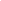      time phrase  Nō + [te] noun , [i/ka] + reremahi / rerehāngū /                                            rereāhua / rereingoa /           rerewāhi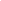      time phraseEmphasise past timeCommunicate about past habits and routinesHe kīanga wā-hipa (past time phrases): i tērā [rangi/pō/wiki/marama/tau/tekau tau/rautau]tērā atu [rangi/pō/wiki/marama/tau/tekau tau/rautau]te tau 1814te marama o Pēpuere i te tau 1840Noun phrases:te tīmatanga o te huite mutunga o te taute whānautanga o taku korouate huringa o te rautau2.4 communicate about time, weather, and seasons3.2 communicate about events and where they take place5.3 communicate about past habits and routines